НАКАЗм. Київ«26»  грудня  2018 р. 							№ _____Про зміни до наказу№ 197 від 29.11.2018 року«Про організацію роботи Науково-методичної ради та науково-методичних об'єднань у 2018-2019 н.р.»У зв’язку зі змінами у складі Науково-методичної ради Університету «Україна», затвердженого наказом № 197 від 29.11.2018 року «Про організацію роботи Науково-методичної ради та науково-методичних об'єднань у 2018-2019 н.р.»НАКАЗУЮ:Затвердити оновлений склад Науково-методичної ради університету:ПРОЕКТ НАКАЗУ ВНОСИТЬ:ПОГОДЖЕНО:Відкритий міжнародний  УНІВЕРСИТЕТрозвитку людини                                  "УКРАЇНА"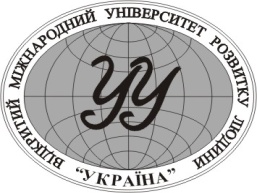 Open International   UNIVERSITY of Human Development                         "UKRAINE"№№П.І.БМісце роботиПримітки1.1.Коляда
Оксана Петрівнапроректор з навчально-виховної роботи,к.т.н.Голова НМР2.2.Давиденко
Ганна Віталіївнавідповідальна за наукову та міжнародну діяльність,директор Вінницького соціально-економічного інституту та Вінницького коледжу;д.пед.н., доцентЗаступник голови НМР3.3.Веденєєва
Ольга Анатоліївнаначальник управління навчально-виховної роботиЗаступник голови НМР з організаційних питань4.4.Баула 
Вікторія Миколаївнаначальник відділу навчально-методичної роботиСекретар НМР5.5.Бессараб
Петро Герасимовичзавідувач Центру технічного забезпечення навчального процесуЧлен НМР6.6.Мардело
Валентин Олександровичфахівець відділу організації виховної роботиЧлен НМР7.7.Мельничук 
ЮрійЛеонідовичкерівник Науково-освітнього центру патріотичного виховання молодіЧлен НМР8.8.Ресенчук
ЮліяВікторівнадиректор Центру інклюзивних технологій навчанняЧлен НМР9.9.Майборода
Олена Вікторівнадиректор Навчально-наукового інституту відкритої освіти,к.пед.н.Член НМР10.10.Колеснікова
Ніна Петрівнадиректор бібліотеки університетуЧлен НМР11.11.Дубовський
Олександр Степановичдиректор видавничо-друкарського комплексу «Університет «Україна»Член НМР12.12.Нікуліна
Ганна Федорівнаначальник науково-дослідної частини,к.т.н.Член НМР13.13.Піддяча
Віра Олександрівнав.о. президента студентського самоврядуванняЧлен НМРІНЖЕНЕРНО-ТЕХНОЛОГІЧНИЙ ІНСТИТУТІНЖЕНЕРНО-ТЕХНОЛОГІЧНИЙ ІНСТИТУТІНЖЕНЕРНО-ТЕХНОЛОГІЧНИЙ ІНСТИТУТІНЖЕНЕРНО-ТЕХНОЛОГІЧНИЙ ІНСТИТУТІНЖЕНЕРНО-ТЕХНОЛОГІЧНИЙ ІНСТИТУТ14.Малишев
Віктор ВолодимировичМалишев
Віктор Володимировичдиректор Інженерно-технологічного інституту,завідувач кафедри автомобільного транспорту та соціальної безпеки,д.т.н., професорГолова НМО з інженерних технологій15.Кущевська
Ніна ФедорівнаКущевська
Ніна Федорівназавідувач кафедри сучасної інженерії та нанотехнологій,д.т.н., професорЧлен НМО з інженерних технологій16.Калакура
Марія МихайлівнаКалакура
Марія Михайлівназавідувач кафедри технології харчування,к.т.н., професорГолова НМО з харчових технологій17.Гук
Леонід ЙосиповичГук
Леонід Йосиповичзавідувач кафедри дизайну,Заслужений працівник культуриГолова НМО з дизайнуІНСТИТУТ ЕКОНОМІКИ ТА МЕНЕДЖМЕНТУІНСТИТУТ ЕКОНОМІКИ ТА МЕНЕДЖМЕНТУІНСТИТУТ ЕКОНОМІКИ ТА МЕНЕДЖМЕНТУІНСТИТУТ ЕКОНОМІКИ ТА МЕНЕДЖМЕНТУІНСТИТУТ ЕКОНОМІКИ ТА МЕНЕДЖМЕНТУ18.Нестеренко
Світлана СергіївнаНестеренко
Світлана Сергіївнадиректор Інституту економіки та менеджменту,к.е.н., доцентГолова НМО з фінансів, обліку і оподаткування, голова НМО з професійно-технічної освіти19.Дубас
Ростислав ГригоровичДубас
Ростислав Григоровичзавідувач кафедри менеджменту,д.е.н., доцентГолова НМО з менеджменту та маркетингу20.Сук 
ЛеонідКіндратовичСук 
ЛеонідКіндратовичзавідувач кафедри фінансів та обліку,д.е.н., професорЧлен НМРІНСТИТУТ КОМП’ЮТЕРНИХ ТЕХНОЛОГІЙІНСТИТУТ КОМП’ЮТЕРНИХ ТЕХНОЛОГІЙІНСТИТУТ КОМП’ЮТЕРНИХ ТЕХНОЛОГІЙІНСТИТУТ КОМП’ЮТЕРНИХ ТЕХНОЛОГІЙІНСТИТУТ КОМП’ЮТЕРНИХ ТЕХНОЛОГІЙ21.Павленко
Володимир ІвановичПавленко
Володимир Івановичдиректор Інституту комп’ютерних технологій,к.т.н.Член НМР22.Забара
Станіслав СергійовичЗабара
Станіслав Сергійовичзавідувач кафедри інформаційних технологій та програмування,д.т.н., професорГолова НМО з інформаційних технологій23.Тимошенко 
Анатолій Григорович Тимошенко 
Анатолій Григорович завідувач кафедри комп'ютерної інженерії,к.т.н., доцентЧлен НМРФАКУЛЬТЕТ БІОМЕДИЧНИХ ТЕХНОЛОГІЙФАКУЛЬТЕТ БІОМЕДИЧНИХ ТЕХНОЛОГІЙФАКУЛЬТЕТ БІОМЕДИЧНИХ ТЕХНОЛОГІЙФАКУЛЬТЕТ БІОМЕДИЧНИХ ТЕХНОЛОГІЙФАКУЛЬТЕТ БІОМЕДИЧНИХ ТЕХНОЛОГІЙ24.Мовчан 
Валентина ОлексіївнаМовчан 
Валентина Олексіївнадекан факультету,к.б.н.Голова НМО з біології та фармації25.Тугай
Тетяна ІванівнаТугай
Тетяна Іванівназавідувач кафедри мікробіології, сучасних біотехнологій та екології,д.б.н., ст.н. співробітникЧлен НМО з біології та фармації26.Новіков
Дмитро ОлексійовичНовіков
Дмитро Олексійовичзавідувач кафедри фармації,д.фарм.н., професорЧлен НМО з біології та фармаціїІНСТИТУТ ПРАВА ТА СУСПІЛЬНИХ ВІДНОСИНІНСТИТУТ ПРАВА ТА СУСПІЛЬНИХ ВІДНОСИНІНСТИТУТ ПРАВА ТА СУСПІЛЬНИХ ВІДНОСИНІНСТИТУТ ПРАВА ТА СУСПІЛЬНИХ ВІДНОСИНІНСТИТУТ ПРАВА ТА СУСПІЛЬНИХ ВІДНОСИН27.Терещенко
Андрій ЛеонідовичТерещенко
Андрій Леонідовичдиректор Інституту права та суспільних відносин,к.ю.н.Голова НМО з права, міжнародних відносин та соціально-гуманітарних дисциплін28.Фаст
Олексій ОлександровичФаст
Олексій Олександровичзаступник директора з профорієнтаційної та методичної роботиЧлен НМО з права, міжнародних відносин та соціально-гуманітарних дисциплін29.Орловська
Ірина ГригорівнаОрловська
Ірина Григорівназаступник директора з навчальної роботи,к.ю.н.Член НМО з права, міжнародних відносин та соціально-гуманітарних дисциплін30.Фрицький
Олег ФедоровичФрицький
Олег Федоровичзавідувач кафедри міжнародного права, міжнародних відносин та соціально-гуманітарних дисциплін,д.ю.н., професорЧлен НМР31.Фрицький
ЮрійОлеговичФрицький
ЮрійОлеговичзавідувач кафедри конституційного права та теоретико-правових дисциплін,д.ю.н., професорЧлен НМР32.Сарана 
СергійВолодимировичСарана 
СергійВолодимировичзавідувач кафедри цивільного, господарського, адміністративного права та правоохоронної діяльності,к.ю.н., доцентЧлен НМР33.Бебик
Валерій МихайловичБебик
Валерій Михайловичзавідувач Науково-дослідної кафедри суспільно-політичних наук, глобалістики та соціальних комунікацій, д.політ.н., професорЧлен НМРІНСТИТУТ СОЦІАЛЬНИХ ТЕХНОЛОГІЙІНСТИТУТ СОЦІАЛЬНИХ ТЕХНОЛОГІЙІНСТИТУТ СОЦІАЛЬНИХ ТЕХНОЛОГІЙІНСТИТУТ СОЦІАЛЬНИХ ТЕХНОЛОГІЙІНСТИТУТ СОЦІАЛЬНИХ ТЕХНОЛОГІЙ34.Адирхаєв
Сослан ГеоргійовичАдирхаєв
Сослан Георгійовичдиректор Інституту соціальних технологій,д.пед.н, доцентГолова НМО з фізичної терапії, середньої та спеціальної освіти35.Адирхаєва
Людмила ВікторівнаАдирхаєва
Людмила Вікторівназавідувач кафедри фізичної терапії та фізичного виховання,к.пед.н., доцентЧлен НМО з фізичної реабілітації, середньої та спеціальної освіти36.Сердюк
Людмила ЗахарівнаСердюк
Людмила Захарівназавідувач кафедри психології,д.психол.н., професорГолова НМО з психології37.БазиленкоАнастасія КостянтинівнаБазиленкоАнастасія Костянтинівназавідувач кафедри соціальної роботи та педагогіки,к.псих.н.Голова НМО з соціальної роботиІНСТИТУТ ФІЛОЛОГІЇ ТА МАСОВИХ КОМУНІКАЦІЙІНСТИТУТ ФІЛОЛОГІЇ ТА МАСОВИХ КОМУНІКАЦІЙІНСТИТУТ ФІЛОЛОГІЇ ТА МАСОВИХ КОМУНІКАЦІЙІНСТИТУТ ФІЛОЛОГІЇ ТА МАСОВИХ КОМУНІКАЦІЙІНСТИТУТ ФІЛОЛОГІЇ ТА МАСОВИХ КОМУНІКАЦІЙ38.Барна 
Наталія ВіталіївнаБарна 
Наталія Віталіївнадиректор Інституту філології та масових комунікацій,д.філос.н., доцентГолова НМО з культури та сфери обслуговування39.Степанова
Олена АнатоліївнаСтепанова
Олена Анатоліївназавідувач кафедри туризму, документальних та міжкультурних комунікацій,д.культ, доцентЧлен НМО з культури та сфери обслуговування40.Денисенко
Володимир АнатолійовичДенисенко
Володимир Анатолійовичзавідувач кафедри журналістики, видавничої справи, поліграфії та редагування,д.іст.н., доцентГолова НМО з журналістики41.Уліщенко
Віолетта ВалентинівнаУліщенко
Віолетта Валентинівназавідувач кафедри української мови та літератури, іноземних мов та перекладу, д.пед.н., доцент, Відмінник освіти УкраїниГолова НМО з філології42.Коломієць
Олена ВікторівнаКоломієць
Олена Вікторівназаступник завідувача кафедри української мови та літератури, іноземних мов та перекладу,к.філол.н., доцентЧлен НМО з філології (голова секції української мови та літератури)КОЛЕДЖ «ОСВІТА»КОЛЕДЖ «ОСВІТА»КОЛЕДЖ «ОСВІТА»КОЛЕДЖ «ОСВІТА»КОЛЕДЖ «ОСВІТА»43.Смолянова
Світлана ІванівнаСмолянова
Світлана Іванівнадиректор Коледжу «Освіта»,відмінник освіти РСФСР, Заслужений працівник освітиГолова НМО із загальної середньої освітиТВСПТВСПТВСПТВСПТВСП44.Новак
Ярослав ВіталійовичНовак
Ярослав Віталійовичректор Білоцерківського інституту економіки і підприємництва,к.ю.н., доцентЧлен НМР45.Коваль
Вікторія СергіївнаКоваль
Вікторія Сергіївнадиректор Білоцерківського коледжуЧлен НМР46.Сніжко
Наталія АнатоліїнаСніжко
Наталія Анатоліїнадиректор Броварського коледжу,к.т.н.Член НМР47.Тимошенко
Інесса СтаніславівнаТимошенко
Інесса Станіславівнадиректор Васильківського коледжуЧлен НМР48.Швед
Вадим ВалерійовичШвед
Вадим Валерійовичзаступник голови НМР Вінницького соціально-економічного інституту,керівник відділу навчально-методичної роботи, к.е.н., доцентЧлен НМР49.Грачова
Марина МиколаївнаГрачова
Марина Миколаївнадиректор Горлівського регіонального інститутуЧлен НМР50.Шепель
Надія ОлександрівнаШепель
Надія Олександрівнав.о. директора Дніпропетровської філіїЧлен НМР51.Музика
Володимир ПавловичМузика
Володимир Павловичдиректор Дубенської філії,Заслужений працівник народної освітиЧлен НМР52.Васюк
Інна ВолодимирівнаВасюк
Інна Володимирівнадиректор Дубенського коледжу,к.е.н.Член НМР53.Шафранова
Катерина ВолодимирівнаШафранова
Катерина Володимирівнадиректор Житомирського економіко-гуманітарного інституту,к.е.н.Член НМР54.Комарницька
Галина АндріївнаКомарницька
Галина Андріївнадиректор Західноукраїнської філіїЧлен НМР55.Кіт
Григорій ВасильовичКіт
Григорій Васильовичдиректор Івано-Франківської філії,к.т.н., доцентЧлен НМР56.Келемен
Андріана ВасилівнаКелемен
Андріана Василівнадиректор Карпатського інституту підприємництваЧлен НМР57.Роман
Вікторія ПетрівнаРоман
Вікторія Петрівнадиректор Карпатського коледжуЧлен НМР58.Пупишева
Валентина ЯківнаПупишева
Валентина Яківнадиректор Кіровоградського інституту розвитку людиниЧлен НМР59.Ткаченко
Ірина МиколаївнаТкаченко
Ірина Миколаївнадиректор Центральноукраїнського коледжуЧлен НМО з права, міжнародних відносин та соціально-гуманітарних дисциплін60.Савич
Сергій СвятославовичСавич
Сергій Святославовичдиректор Луцького інституту розвитку людини, к.ю.н., доцентЧлен НМР61.Пащук
Тарас ВалерійовичПащук
Тарас Валерійовичдиректор Луцького коледжуЧлен НМР62.Лисенко 
Валерій ІвановичЛисенко 
Валерій Івановичдиректор Мелітопольського інституту екології та соціальних технологій, д.біол.н., професорГолова НМО з екології63.Татарінова
Світлана ОлексіївнаТатарінова
Світлана Олексіївнадиректор Мелітопольського коледжуЧлен НМР64.Старєва
Анна МихайлівнаСтарєва
Анна Михайлівнадиректор Миколаївського міжрегіонального інституту розвитку людини, к.пед.н., доцентЧлен НМР65.Єрмакова
Ірина ПавлівнаЄрмакова
Ірина Павлівнадиректор Миколаївського коледжу,к.пед.н., доцентГолова НМО з ГРС, підприємництва та економіки66.Севрюков
Георгій ІвановичСеврюков
Георгій Івановичдиректор Новокаховського гуманітарного інституту,к.філ.н.Член НМР67.Мякушко
Надія СеменівнаМякушко
Надія Семенівнадиректор Полтавського інституту економіки і праваЧлен НМР68.Шаравара
Роман ІвановичШаравара
Роман Івановичдиректор Полтавського коледжу,к.е.н., доцентЧлен НМР69.Горох
Микола ОлександровичГорох
Микола Олександровичдиректор Нікопольського коледжуЧлен НМР70.Цимбалюк
Олена МиколаївнаЦимбалюк
Олена Миколаївнадиректор Рівненського інститутуЧлен НМР71.Красовська
Алла МихайлівнаКрасовська
Алла Михайлівнадиректор Рівненського коледжуЧлен НМР72.Горюк
Павло ДмитровичГорюк
Павло Дмитровичдиректор Сторожинецького коледжуЧлен НМР73.Сухорукова
Неля СтепанівнаСухорукова
Неля Степанівнадиректор Тернопільського коледжуЧлен НМР74.Чайковський
Михайло ЄвгеновичЧайковський
Михайло Євгеновичдиректор Хмельницького інституту соціальних технологій,д.пед.н., професорЧлен НМР75.Березинець
Володимир ВасильовичБерезинець
Володимир Васильовичдиректор Хмельницького коледжу,к.філос.н.Член НМР76.Купріяненко
Володимир ПетровичКупріяненко
Володимир Петровичдиректор Чернігівської філіїЧлен НМРПрезидентП.М. ТаланчукПроректор з навчально-виховної роботи О.П. Коляда